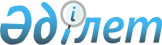 О внесении изменений в постановление акимата города Алматы от 15 апреля 2004 года N 2/328 "О реализации постановления Правительства Республики Казахстан от 17 марта 2004 года N 322 "О внесении изменений в постановление Правительства Республики Казахстан от 19 июня 2001 года N 836"Постановление Акимата города Алматы от 11 марта 2007 года N 2/342. Зарегистрировано Департаментом юстиции города Алматы 27 марта 2007 года за N 742

      В соответствии с Законом Республики Казахстан "О занятости населения" и Законом Республики Казахстан "О местном государственном управлении в Республике Казахстан", акимат города Алматы  ПОСТАНОВЛЯЕТ: 

      1. Внести в постановление акимата города Алматы "О реализации постановления Правительства Республики Казахстан от 17 марта 2004 года N 322 "О внесении изменений в постановление Правительства Республики Казахстан от 19 июня 2001 года N 836" от 15 апреля 2004 года N 2/328 (зарегистрировано в Реестре государственной регистрации нормативных правовых актов 29 апреля 2004 года под номером 594, опубликовано 20 мая 2004 года в газете "Алматы акшамы" N 56 и 27 мая 2004 года в газете "Вечерний Алматы" N 100-102, внесены изменения постановлением акимата города Алматы от 7 января 2005 года N 1/09 "О внесении изменений в постановление акимата города Алматы от 15 апреля 2004 года N 2/328 "О реализации постановления Правительства Республики Казахстан от 17 марта 2004 года N 322 "О внесении изменений в постановление Правительства Республики Казахстан от 19 июня 2001 года  N 836", зарегистрировано в Реестре государственной регистрации нормативных правовых актов 24 января 2005 года под номером 639, опубликовано 8 февраля 2005 года в газете "Алматы акшамы" N 15 и 8 февраля 2005 года в газете "Вечерний Алматы" N 25) следующие изменения:

      слова "труда, занятости и социальной защиты населения" заменить словами "занятости и социальных программ";

      Сноска. Пункт 1 с изменениями, внесенными постановлением Акимата города Алматы от 31.12.2009 N 5/838.

      2. Контроль за исполнением настоящего постановления возложить на первого заместителя акима города Алматы Букенова К.А.

      3. Настоящее постановление вводится в действие со дня государственной регистрации в органах юстиции.       Аким города Алматы              И. Тасмагамбетов      Секретарь акимата              К. ТажиеваПриложение

к постановлению акимата

города Алматы

от 11 марта 2007 года N 2/342

Состав

Комиссии по выдаче разрешений на привлечение

иностранной рабочей  силы в город Алматы      Сноска. Приложение утратило силу постановлением Акимата города Алматы от 31.12.2009 N 5/838.
					© 2012. РГП на ПХВ «Институт законодательства и правовой информации Республики Казахстан» Министерства юстиции Республики Казахстан
				